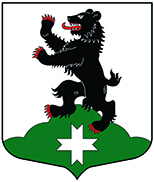 Муниципальное образование«Бугровское сельское поселение»Всеволожского муниципального района Ленинградской областиАДМИНИСТРАЦИЯ ПОСТАНОВЛЕНИЕ         28.06. 2016         	                     	                           №  239           п. БугрыОб утверждении ООО «Первая коммунальная компания»в качестве гарантирующей организации по холодномуводоснабжению и водоотведению на части территорииМО «Бугровское сельское поселение»В соответствии с Федеральным законом от 07.11.2011г. № 416-ФЗ «О водоснабжении и водоотведении», Федеральным законом от 06.10.2003 г. №131-ФЗ «Об общих принципах организации местного самоуправления в Российской Федерации», администрация МО «Бугровское сельское поселение» Всеволожского муниципального района Ленинградской области ПОСТАНОВЛЯЕТ: 1. Наделить общество с ограниченной ответственностью «Первая коммунальная компания» статусом гарантирующей организации для холодного водоснабжения и водоотведения на территории, границы которой указаны в приложении №1, расположенной на территории МО «Бугровское сельское поселение» Всеволожского муниципального района Ленинградской области до 31 декабря 2019 года.2. Обществу с ограниченной ответственностью «Первая коммунальная компания» обеспечить:2.1. Эксплуатацию централизованных систем холодного водоснабжения и водоотведения в соответствии с нормативно - правовыми актами Российской Федерации на территории, границы которой указаны в приложении №1.2.2. Холодное водоснабжения и водоотведение в случае, если объекты капитального строительства абонентов присоединены в установленном порядке к централизованным системам холодного водоснабжения и водоотведения в пределах зоны деятельности гарантирующей организации.2.3. Организовать проектирование и строительство водопроводной и канализационной сети с соответствующими приборами коммерческого учета воды и сточных вод на территории, границы которой указаны в приложении №1 с целью подключения объектов капитального строительства к централизованным системам водоснабжения и водоотведения и в зоне деятельности гарантирующей организации в соответствии с законодательством Российской Федерации.3. Организовать расчет и утверждение тарифов в уполномоченном органе регулирования тарифов в сфере водоснабжения и водоотведения по Ленинградской области на питьевую воду и водоотведения в установленном порядке.4. Настоящее постановление подлежит опубликованию на сайте администрации МО «Бугровское сельское поселение» http://www.admbsp.ru и в газете «Бугровский Вестник».          5. Настоящее постановление вступает в силу с момента его официального опубликования.6. Контроль за исполнением настоящего постановления возложить на заместителя главы администрации Иванова М.Ю.Глава администрации                                                                        Г.И. Шорохов Приложение № 1к постановлению администрации  МО «Бугровское сельское поселение»         от 28.06.2016 № 239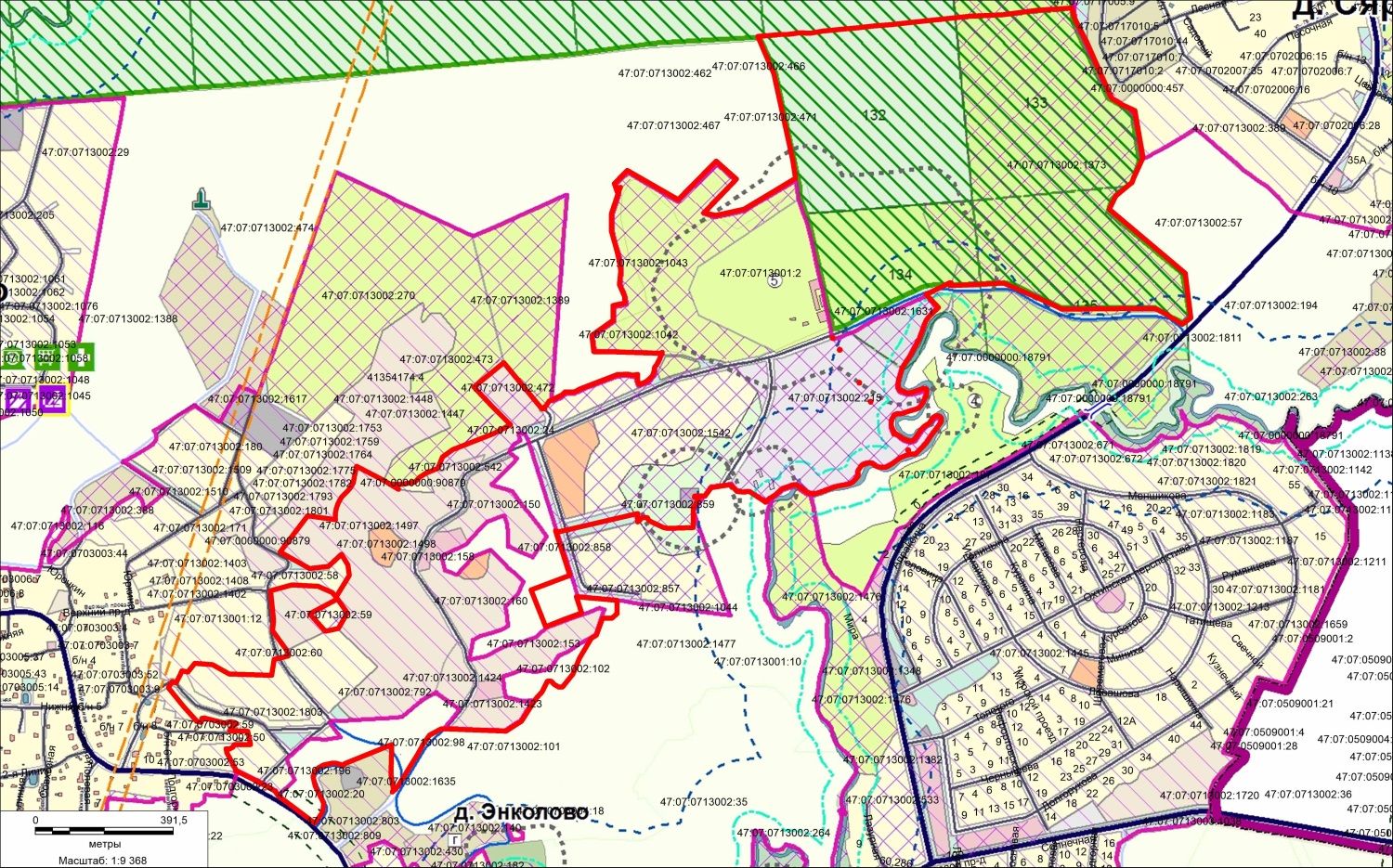 Граница территории